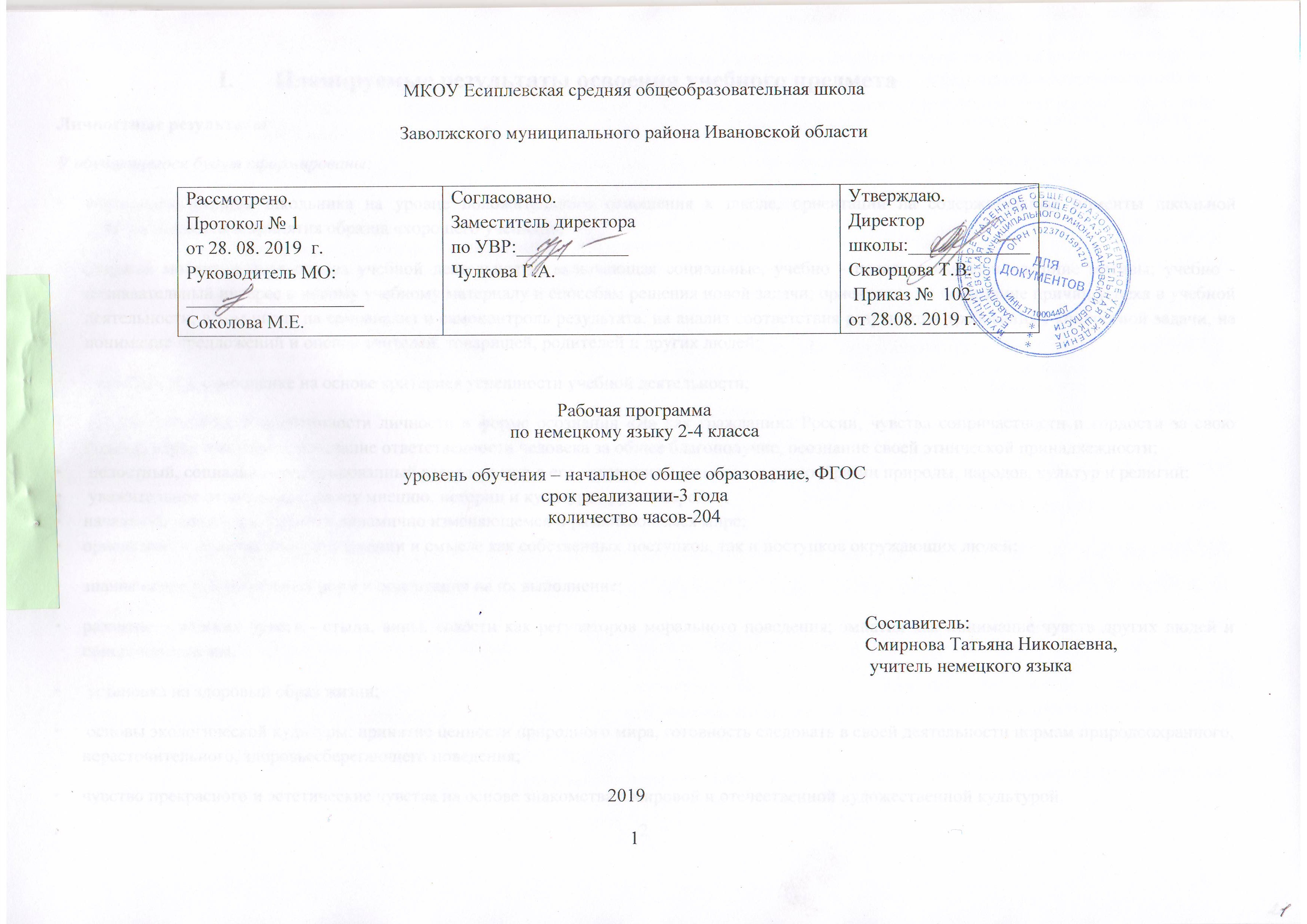 Планируемые результаты освоения учебного предмета «Немецкий язык»Личностные результатыУ обучающегося будут сформированы:внутренняя позиция школьника на уровне положительного отношения к школе, ориентации на содержательные моменты школьной действительности и принятия образца «хорошего ученика»; широкая мотивационная основа учебной деятельности, включающая социальные, учебно - познавательные и внешние мотивы; учебно - познавательный интерес к новому учебному материалу и способам решения новой задачи; ориентация на понимание причин успеха в учебной деятельности, в том числе на самоанализ и самоконтроль результата, на анализ соответствия результатов требованиям конкретной задачи, на понимание предложений и оценок учителей, товарищей, родителей и других людей;способность к самооценке на основе критериев успешности учебной деятельности;основы гражданской идентичности личности в форме осознания «Я» как гражданина России, чувства сопричастности и гордости за свою Родину, народ и историю, осознание ответственности человека за общее благополучие, осознание своей этнической принадлежности; целостный, социально-ориентированный взгляд на мир в его органичном единстве и разнообразии природы, народов, культур и религий; уважительное отношение к иному мнению, истории и культуре других народов;начальные навыки адаптации в динамично изменяющемся и развивающемся мире;ориентация в нравственном содержании и смысле как собственных поступков, так и поступков окружающих людей; знание основных моральных норм и ориентация на их выполнение; развитие этических чувств - стыда, вины, совести как регуляторов морального поведения; эмпатия как понимание чувств других людей и сопереживание им; установка на здоровый образ жизни; основы экологической культуры: принятие ценности природного мира, готовность следовать в своей деятельности нормам природоохранного, нерасточительного, здоровьесберегающего поведения;чувство прекрасного и эстетические чувства на основе знакомства с мировой и отечественной художественной культурой. Обучающийся получит возможность для формирования:внутренней позиции на уровне положительного отношения к школе, понимания необходимости учения, выраженного в преобладании учебно - познавательных мотивов и предпочтении социального способа оценки знаний;выраженной устойчивой учебно - познавательной мотивации учения;  адекватного понимания причин успешности/неуспешности учебной деятельности; компетентности в реализации основ гражданской идентичности в поступках и деятельности;морального сознания на конвенциональном уровне, способности к решению моральных дилемм на основе учёта позиций партнёров в общении, ориентации на их мотивы и чувства, устойчивое следование в поведении моральным нормам и этическим требованиям;установки на здоровый образ жизни и реализации её в реальном поведении и поступках;19 осознанных устойчивых эстетических предпочтений и ориентации на искусство как значимую сферу человеческой жизни.Метапредметные результатыРегулятивные универсальные учебные действияОбучающийся научится:принимать и сохранять учебную задачу;учитывать выделенные учителем ориентиры действия в новом учебном материале в сотрудничестве с учителем;планировать свои действия в соответствии с поставленной задачей и условиями её реализации, в том числе во внутреннем плане; учитывать установленные правила в планировании и контроле способа решения;осуществлять итоговый и пошаговый контроль по результату;оценивать правильность выполнения действия на уровне адекватной ретроспективной оценки соответствия результатов требованиям данной задачи и задачной области;адекватно воспринимать предложения и оценку учителей, товарищей, родителей и других людей;различать способ и результат действия;вносить необходимые коррективы в действие после его завершения на основе его оценки и учёта характера сделанных ошибок, использовать предложения и оценки для создания нового, более совершенного результата, использовать запись (фиксацию) в цифровой форме хода и результатов решения задачи, собственной звучащей речи на русском и иностранном языках;Обучающийся получит возможность научиться: в сотрудничестве с учителем ставить новые учебные задачи;преобразовывать практическую задачу в познавательную;проявлять познавательную инициативу в учебном сотрудничестве;самостоятельно учитывать выделенные учителем ориентиры действия в новом учебном материале;осуществлять констатирующий контроль по результату и по способу действия, актуальный контроль на уровне произвольного внимания;самостоятельно адекватно оценивать правильность выполнения действия и вносить необходимые коррективы в исполнение как по ходу его реализации, так и в конце действия.Познавательные универсальные учебные действияОбучающийся научится:осуществлять поиск необходимой информации для выполнения учебных заданий с использованием учебной литературы, энциклопедий, справочников (включая электронные, цифровые), в открытом информационном пространстве, в том числе контролируемом пространстве Интернета; осуществлять запись (фиксацию) выборочной информации об окружающем мире и о себе самом, в том числе с помощью инструментов ИКТ; строить сообщения в устной и письменной форме; выделять существенную информацию из сообщений разных видов (в первую очередь текстов); анализ объектов с выделением существенных и несущественных признаков; осуществлять синтез как составление целого из частей; проводить сравнение и классификацию по заданным критериям; устанавливать причинно- следственные связи в изучаемом круге явлений; строить рассуждения в форме связи простых суждений об объекте, его строении, свойствах и связях; обобщать, т.е. осуществлять генерализацию и выведение общности для целого ряда или класса единичных объектов на основе выделения сущностной связи; осуществлять подведение под понятие на основе распознавания объектов, выделения существенных признаков и их синтеза; устанавливать аналогии;владеть рядом общих приёмов решения задач. Обучающийся получит возможность научиться:осуществлять расширенный поиск информации с использованием ресурсов библиотек и сети Интернет;записывать, фиксировать информацию об окружающем мире с помощью инструментов ИКТ;осознанно и произвольно строить сообщения в устной и письменной форме;осуществлять синтез как составление целого из частей, самостоятельно достраивая и восполняя недостающие компоненты; осуществлять сравнение и классификацию, самостоятельно выбирая основания и критерии для указанных логических операций;строить логическое рассуждение, включающее установление причинно- следственных связей; произвольно и осознанно владеть общими приёмами решения задач. Коммуникативные универсальные учебные действия.Обучающийся научится:адекватно использовать коммуникативные, прежде всего, речевые, средства для решения различных коммуникативных задач, строить монологическое высказывание (в том числе сопровождая его аудиовизуальной поддержкой), владеть диалогической формой коммуникации, используя, в том числе средства и инструменты ИКТ и дистанционного общения; допускать возможность существования у людей различных точек зрения, в том числе не совпадающих с его собственной, и ориентироваться на позицию партнёра в общении и взаимодействии; учитывать разные мнения и стремиться к координации различных позиций в сотрудничестве; формулировать собственное мнение и позицию; договариваться и приходить к общему решению в совместной деятельности, в том числе в ситуации столкновения интересов; строить понятные для партнёра высказывания, учитывающие, что партнёр знает и видит, а что нет; задавать вопросы; контролировать действия партнёра; использовать речь для регуляции своего действия; адекватно использовать речевые средства для решения различных коммуникативных задач, строить монологическое высказывание, владеть диалогической формой речи. Обучающийся получит возможность научиться:учитывать и координировать в сотрудничестве позиции других людей, отличные от собственной; учитывать разные мнения и интересы и обосновывать собственную позицию; понимать относительность мнений и подходов к решению проблемы; аргументировать свою позицию и координировать её с позициями партнёров в сотрудничестве при выработке общего решения в совместной деятельности;продуктивно содействовать разрешению конфликтов на основе учёта интересов и позиций всех участников;с учётом целей коммуникации достаточно точно, последовательно и полно передавать партнёру необходимую информацию как ориентир для построения действия;задавать вопросы, необходимые для организации собственной деятельности и сотрудничества с партнёром;осуществлять взаимный контроль и оказывать в сотрудничестве необходимую взаимопомощь; адекватно использовать речь для планирования и регуляции своей деятельности;адекватно использовать речевые средства для эффективного решения разнообразных коммуникативных задач.Чтение. Работа с текстомВ результате изучения иностранного языка при получении начального общего образования обучающиеся приобретут первичные навыки работы с содержащейся в текстах информацией в процессе чтения соответствующих возрасту литературных, учебных, научно­познавательных текстов, инструкций. Работа с текстом: поиск информации и понимание прочитанногоОбучающийся научится:находить в тексте конкретные сведения, факты, заданные в явном виде;определять тему и главную мысль текста;делить тексты на смысловые части, составлять план текста;вычленять содержащиеся в тексте основные события и
устанавливать их последовательность; упорядочивать информацию по заданному основанию;сравнивать между собой объекты, описанные в тексте, выделяя 2—3 существенных признака;понимать информацию, представленную в неявном виде (например, находить в тексте несколько примеров, доказывающих приведённое утверждение; характеризовать явление по его описанию; выделять общий признак группы элементов);понимать информацию, представленную разными способами: словесно, в виде таблицы, схемы, диаграммы;понимать текст, опираясь не только на содержащуюся в нём информацию, но и на жанр, структуру, выразительные средства текста;использовать различные виды чтения: ознакомительное, изучающее, поисковое, выбирать нужный вид чтения в соответствии с целью чтения;ориентироваться в соответствующих возрасту словарях и справочниках.Обучающийся получит возможность научиться:использовать формальные элементы текста (например, подзаголовки, сноски) для поиска нужной информации;работать с несколькими источниками информации;сопоставлять информацию, полученную из нескольких источников.Работа с текстом: преобразование и интерпретация информацииОбучающийся научится:пересказывать текст подробно и сжато, устно и письменно;соотносить факты с общей идеей текста, устанавливать простые связи, не показанные в тексте напрямую;формулировать несложные выводы, основываясь на тексте; находить аргументы, подтверждающие вывод;сопоставлять и обобщать содержащуюся в разных частях текста информацию;составлять на основании текста небольшое монологическое высказывание, отвечая на поставленный вопрос.Обучающийся получит возможность научиться:делать выписки из прочитанных текстов с учётом цели их дальнейшего использования;составлять небольшие письменные аннотации к тексту, отзывы о прочитанном.Работа с текстом: оценка информацииОбучающийся научится:высказывать оценочные суждения и свою точку зрения о прочитанном тексте;оценивать содержание, языковые особенности и структуру текста; определять место и роль иллюстративного ряда в тексте;на основе имеющихся знаний, жизненного опыта подвергать сомнению достоверность прочитанного, обнаруживать недостоверность получаемых сведений, пробелы в информации и находить пути восполнения этих пробелов;участвовать в учебном диалоге при обсуждении прочитанного или прослушанного текста.Обучающийся получит возможность научиться:сопоставлять различные точки зрения;соотносить позицию автора с собственной точкой зрения;в процессе работы с одним или несколькими источниками выявлять достоверную (противоречивую) информацию.Формирование ИКТ­ компетентности обучающихся В результате изучения иностранного получении начального общего образования начинается формирование навыков, необходимых для жизни и работы в современном высокотехнологичном обществе. Обучающиеся приобретут опыт работы с гипермедийными информационными объектами, в которых объединяются текст, наглядно­графические изображения, цифровые данные, неподвижные и движущиеся изображения, звук, ссылки и базы данных и которые могут передаваться как устно, так и с помощью телекоммуникационных технологий или размещаться в Интернете.Знакомство со средствами ИКТ, гигиена работы с компьютеромОбучающийся научится:использовать безопасные для органов зрения, нервной системы, опорно­двигательного аппарата эргономичные приёмы работы с компьютером и другими средствами ИКТ; выполнять компенсирующие физические упражнения (мини­зарядку);организовывать систему папок для хранения собственной информации в компьютере.Технология ввода информации в компьютер: ввод текста, запись звука, изображения, цифровых данныхОбучающийся научится:вводить информацию в компьютер с использованием различных технических средств (фотокамеры, микрофона и т. д.), сохранять полученную информацию;владеть компьютерным письмом на русском языке; набирать текст на иностранном языке, использовать экранный перевод отдельных слов;сканировать рисунки и тексты.Обучающийся получит возможность научитьсяиспользовать программу распознавания сканированного текста на русском языке.Обработка и поиск информацииОбучающийся научится:подбирать оптимальный по содержанию, эстетическим параметрам и техническому качеству результат видеозаписи и фотографирования, использовать сменные носители (флэш­карты);описывать по определённому алгоритму объект или процесс наблюдения, записывать аудиовизуальную и числовую информацию о нём, используя инструменты ИКТ;собирать числовые данные в естественно­научных наблюдениях и экспериментах, используя средства ИКТ, а также в ходе опроса людей;редактировать цепочки экранов сообщения и содержание экранов в соответствии с коммуникативной или учебной задачей, включая редактирование текста, цепочек изображений, видео- и аудиозаписей, фотоизображений;пользоваться основными функциями стандартного текстового редактора, следовать основным правилам оформления текста; использовать полуавтоматический орфографический контроль; искать информацию в соответствующих возрасту цифровых словарях и справочниках, базах данных, контролируемом Интернете, системе поиска внутри компьютера; составлять список используемых информационных источников (в том числе с использованием ссылок);заполнять учебные базы данных.Обучающийся получит возможность научитьсяграмотно формулировать запросы при поиске в Интернете и базах данных, оценивать, интерпретировать и сохранять найденную информацию; критически относиться к информации и к выбору источника информации.Создание, представление и передача сообщенийОбучающийся научится:создавать текстовые сообщения с использованием средств ИКТ: редактировать, оформлять и сохранять их;создавать сообщения в виде аудио- и видеофрагментов или цепочки экранов с использованием иллюстраций, видеоизображения, звука, текста;готовить и проводить презентацию перед небольшой
аудиторией: создавать план презентации, выбирать аудиовизуальную поддержку, писать пояснения и тезисы для презентации;создавать диаграммы, планы территории и пр.;создавать изображения, пользуясь графическими возможностями компьютера; составлять новое изображение из готовых фрагментов (аппликация);размещать сообщение в информационной образовательной среде школы;пользоваться основными средствами телекоммуникации; участвовать в коллективной коммуникативной деятельности в информационной образовательной среде, фиксировать ход и результаты общения на экране и в файлах.Обучающийся получит возможность научиться:представлять данные;создавать музыкальные произведения с использованием компьютера, в том числе из готовых музыкальных фрагментов и «музыкальных петель».Планирование деятельности, управление и организацияОбучающийся научится:создавать движущиеся модели и управлять ими в компьютерно управляемых средах;определять последовательность выполнения действий, составлять инструкции (простые алгоритмы) в несколько действий, строить программы для компьютерного исполнителя с использованием конструкций последовательного выполнения и повторения;планировать несложные исследования объектов и процессов внешнего мира.Обучающийся получит возможность научиться:проектировать несложные объекты и процессы реального мира, своей собственной деятельности и деятельности группы;моделировать объекты и процессы реального мира.Предметные результаты: 1) приобретение начальных навыков общения в устной и письменной форме с носителями иностранного языка на основе своих речевых возможностей и потребностей; освоение правил речевого и неречевого поведения;2) освоение начальных лингвистических представлений, необходимых для овладения на элементарном уровне устной и письменной речью на иностранном языке, расширение лингвистического кругозора;3) формирование дружелюбного отношения и толерантности к носителям другого языка на основе знакомства с жизнью своих сверстников в других странах, с детским фольклором и доступными образцами детской художественной литературы.В результате изучения иностранного языка при получении
начального общего образования обучающиеся приобретут начальный опыт использования иностранного языка как средства межкультурного общения, как нового инструмента познания мира и культуры других народов, осознают личностный смысл овладения иностранным языком.Коммуникативные умения - говорениеОбучающийся научится:участвовать в элементарных диалогах, соблюдая нормы речевого этикета, принятые в немецкоговорящих странах;составлять небольшое описание предмета, картинки, персонажа;рассказывать о себе, своей семье, друге.Обучающийся получит возможность научиться:воспроизводить наизусть небольшие произведения детского фольклора;составлять краткую характеристику персонажа;кратко излагать содержание прочитанного текста.АудированиеОбучающийся научится:понимать на слух речь учителя и одноклассников при непосредственном общении и вербально/невербально реагировать на услышанное;воспринимать на слух в аудиозаписи и понимать основное содержание небольших сообщений, рассказов, сказок, построенных в основном на знакомом языковом материале.Обучающийся получит возможность научиться:воспринимать на слух аудиотекст и полностью понимать содержащуюся в нем информацию;использовать контекстуальную или языковую догадку при восприятии на слух текстов, содержащих некоторые незнакомые слова.Чтение Обучающийся научится:соотносить графический образ немецкого слова с его звуковым образом;читать вслух небольшой текст, построенный на изученном языковом материале, соблюдая правила произношения и соответствующую интонацию;читать про себя и понимать содержание небольшого текста, построенного в основном на изученном языковом материале;читать про себя и находить в тексте необходимую информацию.Обучающийся получит возможность научиться:догадываться о значении незнакомых слов по контексту;не обращать внимания на незнакомые слова, не мешающие понимать основное содержание текста.Письмо Обучающийся научится:выписывать из текста слова, словосочетания и предложения;писать поздравительную открытку с Новым годом, Рождеством, днем рождения (с опорой на образец);писать по образцу краткое письмо зарубежному другу.Обучающийся получит возможность научиться:в письменной форме кратко отвечать на вопросы к тексту;заполнять простую анкету;составлять рассказ в письменной форме по плану/ключевым словам;правильно оформлять конверт, сервисные поля в системе электронной почты (адрес, тема сообщения).Языковые средства и навыки оперирования имиГрафика, каллиграфия, орфографияОбучающийся научится:воспроизводить графически и каллиграфически корректно все буквы немецкого алфавита (полупечатное написание букв, буквосочетаний, слов);пользоваться немецким алфавитом, знать последовательность букв в нем;списывать текст;восстанавливать слово в соответствии с решаемой учебной задачей;отличать буквы от знаков транскрипции.Обучающийся получит возможность научиться:сравнивать и анализировать буквосочетания немецкого языка и их транскрипцию;группировать слова в соответствии с изученными правилами чтения;уточнять написание слова по словарю;использовать экранный перевод отдельных слов (с русского языка на иностранный и обратно).Фонетическая сторона речиОбучающийся научится:различать на слух и адекватно произносить все звуки немецкого языка, соблюдая нормы произношения звуков;соблюдать правильное ударение в изолированном слове, фразе;различать коммуникативные типы предложений по интонации;корректно произносить предложения с точки зрения их ритмико-интонационных особенностей.Обучающийся получит возможность научиться:распознавать связующее r в речи и уметь его использовать;соблюдать интонацию перечисления;соблюдать правило отсутствия ударения на служебных словах (артиклях, союзах, предлогах);читать изучаемые слова по транскрипции.Лексическая сторона речиОбучающийся научится:узнавать в письменном и устном тексте изученные лексические единицы, в том числе словосочетания, в пределах тематики на уровне начального образования;оперировать в процессе общения активной лексикой в соответствии с коммуникативной задачей;восстанавливать текст в соответствии с решаемой учебной задачей.Обучающийся получит возможность научиться:узнавать простые словообразовательные элементы;опираться на языковую догадку в процессе чтения и аудирования (интернациональные и сложные слова).Грамматическая сторона речиОбучающийся научится:Основные коммуникативные типы предложений: повествовательное, побудительное, вопросительное. Общий и специальный вопрос. Вопросительные слова: wer, was, wie, warum, wo, wohin, wann. Порядок слов в предложении. Утвердительные и отрицательные предложения. Простое предложение с простым глагольным сказуемым (Wirlesengern.), составным именным сказуемым (MeineFamilieistgroß.) и составным глагольным сказуемым (IchlerneDeutschsprechen.). Безличные предложения (Esistkalt. Esschneit.). Побудительные предложения (Hilfmirbitte!). Предложения с оборотом Esgibt… .Простые распространенные предложения. Предложения с однородными членами. Сложносочиненные предложения   союзами und, aber.Грамматические формы изъявительного наклонения: Präsens, Futurum, Präteritum, Perfekt. Слабые и сильные глаголы. Вспомогательные глаголы haben, sein, werden. Глагол- связка sein.Модальныеглаголы: können, wollen, müssen, sollen.Неопределённая форма глагола (Infinitiv).Существительные в единственном и множественном числе с определенным/ неопределенным и нулевым артиклем.Склонение существительных.Прилагательные в положительной, сравнительной и превосходной степенях, образованные по правилам, и исключения.Местоимения: личные, притяжательные и указательные (ich, du, er, mein, dieser, jener).Отрицательное местоимение kein.Наречиявремени: heute, oft, nie, schnell идр. Наречия, образующие степени сравнения не по правилам: gut, gern, viel. Количественные числительные (до 100), порядковые числительные (до 30).Наиболееупотребительныепредлоги: in, an, auf, hinter, mit, über, unter, nach, zwischen, vor.СОДЕРЖАНИЕ УЧЕБНОГО ПРЕДМЕТА «НЕМЕЦКИЙ ЯЗЫК».2 КЛАСС3 КЛАСС4 КЛАССШ. Тематическое планирование с указанием количества часов, отводимых на освоение каждой темы. 2 класс3 класс4 класс№Название темы (содержание)Количество часовIВводный курс. (Знакомство с одноклассниками, учителями, персонажами детских произведений: приветствие, прощание (с использованием типичных фраз немецкого этикета). Страна изучаемого языка и родная страна. Общие сведения: название страны, столица. Крупные города. Литературные персонажи популярных детских книг (имена героев книг, черты характера) Небольшие произведения детского фольклора на немецком языке (рифмовки, стихи, сказки).  Некоторые формы немецкого речевого и неречевого этикета в ряде ситуаций общения).31 часIIНаши новые персонажи учебника. Кто они? Какие они? Мы знаем некоторые   персонажи немецких книжек, не так ли? (Я и мои друзья, новые друзья из Германии: имя, возраст, внешность, характер, увлечения/хобби. Переписка с зарубежным другом. Почта из Германии).7 часовIIIЧьи это фотографии? Что они рассказывают? (Я и моя семья (члены семьи Сабины, их имена, возраст. Какие они? Чем занимаются? Семья Джона: мама, папа, бабушка, дедушка, тётя, дядя и другие родственники.  Я и мои друзья (переписка с зарубежными сверстниками) Домашнее животное (имя, возраст, характер, что умеет делать животное)7 часовIVЧто делают   Сабина и Свен делают дома?  (Я и мои друзья (семья Свена и семья Сабины. Члены семьи, их имена, возраст, черты характера, профессии) Любимые животные.  Мир моих увлечений (любимые занятия героев, что они любят делать, а что нет.)6 часовVИ что мы только не делаем? (Моя - школа (школьный праздник «Прощай, 2-й класс!». Подготовка к празднику. Разучивание немецких песен, рифмовок. Сбор писем и фотографий из Германии. Переписка с немецкими друзьями. Составление программы праздника. Небольшие произведения немецкого фольклора (сказка «Золотой гусь» братьев Гримм)5 часовVIИ чего я только не умею? (Страна изучаемого языка (литературные персонажи популярных детских книг) Небольшие произведения детского фольклора на немецком языке (рифмовки, стихи, песни, сказка «Золотой гусь» братьев Гримм)7 часовVII«Добро пожаловать на праздник!» (Страна изучаемого языка (школьный праздник „ Tschьs, 2. Klasse!". В нём принимают участие большие и маленькие, бабушки и дедушки, братья и сестры и друзья)5 часовИТОГО68 часов№Название темы (содержание)Количество часовIПривет, 3 класс!  Встреча с друзьями.  (Я и мои друзья (имя, возраст, характер, увлечения) Я и моя семья (члены семьи, их имена, внешность, возраст, черты характера, профессия. Жизнь в городе и селе Природа).9 часовIIСабина охотно ходит в школу.  А вы?(Моя школа (классная комната, учебные предметы, школьные принадлежности)9 часовIIIОсень. Какая сейчас погода? (Жизнь в городе и селе (природа. Любимое время года. Осень. Погода.) Страна изучаемого языка и родная страна (литературные персонажи популярных детских книг) Небольшие произведения детского фольклора на немецком языке (рифмовки, стихи, песни, сказки) Некоторые формы немецкого речевого и неречевого этикета в ряде ситуаций общения (во время совместной игры, в магазине, на рынке)11 часовIVЧто нам приносит зима? (Жизнь в городе и селе (природа. Любимое время года. Зима.) Страна изучаемого языка и родная страна (ознакомление с новой страноведческой информацией: Рождество в Германии и традиции празднования)7 часовVВ школе у нас много дел. (Моя школа (классная комната, учебные предметы, школьные принадлежности. Одежда. Страна изучаемого языка и родная страна (новая страноведческая информация: праздник карнавала в школе) Небольшие произведения детского фольклора на немецком языке (рифмовки, стихи, песни, сказки) Некоторые формы речевого и неречевого этикета в ряде ситуаций общения.)10 часовVIВесна наступает. А с ней замечательные праздники. Не так ли? (Времена года (погода весной. Праздник Пасхи в Германии и России. Празднование 8 Марта в России. Весенние каникулы в Германии и России)10 часовVIIДень рождения!  Разве это не прекрасный день? (Я и моя семья (семейные праздники: день рождения. Подарки, праздничный стол) Покупки в магазине (одежда, обувь, продукты питания)12 часовИТОГО68 часов№Название темы (содержание)Кол-во часовIМы уже много знаем и умеем. Или? (Повторение) (Моя школа (начало учебного года в России и Германии. Школьные принадлежности.  Я и моя семья (члены семьи) Я и мои друзья (имя, возраст, внешность, характер, увлечения/хобби)6 часовIIКак было летом? (Жизнь в городе или селе (природа летом. Любимое время года. Овощи, фрукты. Каникулы Сабины у бабушки в деревне. Школьные каникулы в Германии и России. Любимые животные детей. Как школьники празднуют свой день рождения летом) Страна изучаемого языка и родная страна. Небольшие произведения детского фольклора на немецком языке (рифмовки, стихи, песни, сказки)12 часовIIIА что нового в школе? (Моя школа (классная комната, учебные предметы, школьные принадлежности. Расписание уроков) Жизнь в городе и селе (природа. Любимое время года. Зима. Погода. Подготовка к Рождеству. Приобретение и изготовление подарков членам семьи и друзьям) Подготовка к новогоднему празднику (подготовка к карнавалу и изготовление костюмов)14 часовIVУ меня дома. Тут здесь есть? (Жизнь в городе и селе (мой дом /квартира /комната (мебель, интерьер) Страна изучаемого языка и родная страна (общие сведения, города) Литературные персонажи популярных детских книг (небольшие произведения детского фольклора на немецком языке (рифмовки, стихи, песни, сказки) Некоторые формы немецкого речевого и неречевого этикета в ряде ситуаций общения.)11 часовVСвободное время.  Что мы делаем? (Я и мои друзья (имя, возраст, внешность, характер, увлечения/хобби. Переписка с зарубежным другом) Животные (дикие, домашние, части тела). Страна изучаемого языка и родная страна Литературные персонажи популярных детских книг. Мир моих увлечений (мои любимые занятия. Выходной день в парке, в зоопарке) Я и моя семья (члены семьи в зоомагазине.)11 часовVIСкоро наступят большие каникулы! (Жизнь в городе и селе (природа. Любимое время года. Весна. Погода весной. Весенние праздники в Германии и России (Пасха) Я и мои друзья (увлечения, хобби. Переписка с зарубежным другом) Страна изучаемого языка и родная страна.)14 часовИТОГО68 часов№ п/пТема урокаКоличество часовПроектовКонтрольные1Вводный курс31112Основный курс:«Наши новые персонажи учебника. Кто они? Какие они?»713«Чьи это фотографии? Что они рассказывают?»7114«Что Сабина и Свен делают дома?»65«И что мы только не делаем?»5116«И чего я только не умею?»77«Добро пожаловать на наш праздник»518Итого6835


№ п/п




Наименование 
разделов и тем


Всего часовВ том числе на:
В том числе на:
В том числе на:



№ п/п




Наименование 
разделов и тем


Всего часов
Уроки



Тестовые 
работы
Контрольные 
работы1
Привет, 3 класс! Встреча с друзьями9812

Сабина охотно ходит в школу. А вы?9813
Осень. Какая сейчас погода?11114

А что нам приносит зима?7615

У нас в школе много дел.10106
Весна наступает. А с ней замечательные праздники. Нe так ли?10917

День рождения! Разве это не прекрасный день?12111
8Итого68635№ТемаКоличествочасовПроектовКонтрольных1Мы уже много знаем и умеем. Или? (Повторение)7--2Как было летом?13113А что нового в школе?12--14У меня дома. Что здесь есть?11115Свободное время. Что мы делаем?1316Скоро наступят большие каникулы.12117Итого6835